                                            Проект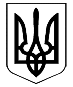 КОЛОМИЙСЬКА РАЙОННА ДЕРЖАВНА АДМІНІСТРАЦІЯКолегія районної державної адміністраціїРІШЕННЯвід _____________                           м. Коломия                                       №________Про виконання  Програми підтримки малого та середнього підприємництва в Коломийському районі на 2015 -2016 роки та схвалення проекту Програми на 2017-2018 роки	Заслухавши інформацію про виконання Програми підтримки малого та середнього підприємництва в Коломийському районі у 2015-2016 роках, колегія районної державної адміністрації відмічає, що мале підприємництво в районі є самостійним елементом ринкової економіки,  робить вагомий внесок у збільшення обсягів виробництва, роздрібного товарообігу, сприяє задоволенню  споживчого  попиту  населення.        Для задоволення потреб населення в селах району працюють 390 підприємств торгівлі, 64 об'єкти ресторанного господарства, 135 закладів побутового обслуговування. Торгівельна мережа місцевих товаровиробників в районі представлена 35 торговими об'єктами  товаровиробників.  Протягом 2015 року в районі відкрито - 15 об’єктів підприємницької діяльності: продуктовий магазин   в с. Велика Кам’янка,   6 об’єктів  в                        селищі Гвіздець,  8 об’єктів  в селищі Отинія. У 2016 році в районі відкрито 1 об’єкт підприємницької діяльності: «Гарячі страви» смт. Гвіздець.Центром надання адміністративних послуг у 2015 році надано 13530 адміністративних послуг,  за 9 місяців  2016 року -  8033   адміністративних послуги.	Керуючись законами України «Про Національну програму сприяння розвитку малого підприємництва в Україні», «Про розвиток та державну підтримку малого та середнього підприємництва в Україні», «Про місцеві державні адміністрації» та розпорядженням обласної державної адміністрації від 13.09.2016р. №617 «Про розроблення  Регіональної цільової програми розвитку малого і середнього підприємництва в  області на 2017-2018 роки» управлінням економіки райдержадміністрації розроблено проект Програми малого та середнього підприємництва в Коломийському районі на 2017-2018 роки.  Виходячи з вищевикладеного, колегія районної державної адміністрації вирішила рекомендувати:        1. Інформацію про виконання Програми підтримки малого та середнього підприємництва в Коломийському районі у 2015-2016 роках взяти до відома.2. Схвалити проект Програми підтримки малого та середнього  підприємництва в Коломийському районі на 2017-2018 роки (додається).3. Фінансовому управлінню райдержадміністрації (Г. Кравчук) щороку передбачати кошти на виконання зазначеної Програми під час складання місцевого бюджету на відповідний рік, виходячи з можливостей дохідної частини бюджету.4.  Управлінню економіки райдержадміністрації (О. Гранда):4.1. Подати зазначену Програму на розгляд та затвердження районною радою в установлений законом термін.4.2. Щороку до 15 вересня подавати фінансовому управлінню райдержадміністрації перелік заходів Програми підтримки малого підприємництва в Коломийському районі на 2017-2018 роки та прогнозних показників її фінансування за рахунок коштів місцевого бюджету для врахування в проекті бюджету на наступний рік.5. Координацію роботи та узагальнення інформації щодо виконання рішення покласти на головного відповідального виконавця – управління економіки райдержадміністрації.6. Контроль за виконанням рішення покласти на заступника голови райдержадміністрації Любов Михайлишин.Голова районноїдержавної адміністрації,голова колегії                                                                       Любомир Глушков  ДОВІДКАпро виконання Програми підтримки малого підприємництва в Коломийському районі у 2015 - 2016  роках В районі діяла «Програма підтримки малого підприємництва в Коломийському районі на 2015-2016 роки», яка затверджена рішенням сесії районної ради від 23 грудня 2014 року №694-ХХХ1/14. Головною метою даної Програми є подальший розвиток ринкової системи господарювання, розширення масштабів підприємницької діяльності в сферах економіки, усунення диспропорції на товарних ринках, створення додаткових робочих місць і скорочення безробіття, активізація інноваційних процесів, розвиток здорової конкуренції, насичення споживчого ринку товарами і послугами. За останній рік мале підприємництво в районі стало самостійним елементом ринкової економіки, має вплив на структурну перебудову, робить певний внесок у збільшення обсягів виробництва, роздрібного товарообігу, сприяє задоволенню споживчого попиту населення.Підпрограма впорядкування нормативного регулювання підприємницької діяльності. Виконання даної підпрограми спрямовується на прийняття регуляторних актів, які покращують підприємницьке середовище, широке залучення підприємців і роботодавців до розробки та обговорення даних актів, відслідковування ефективності їх дії, проведення громадських слухань найбільш важливих з них, підготовка пропозицій щодо вдосконалення законодавства з питань підприємництва. Станом на 1 листопада 2016 року в райдержадміністрації діє                              6 регуляторних актів, а саме:- “Про заходи щодо впорядкування діяльності комп’ютерних інтернет-клубів, залів ігрових автоматів, дискотек ” від  23.12.2003р. №674; - “Про Єдиний реєстр  місцевих  регуляторних  актів, що  діють  у сфері  підприєм- ництва по Коломийському району ” від 01.11. 2004р. №472;- “Про затвердження робіт (послуг), що надаються архівним відділом районної державної адміністрації” від  01.10.2008 р. №490;                 - “Про перелік адміністративних послуг, які надаватимуться через Центр надан-  ня адміністративних послуг Коломийської райдержадміністрації” від       14.02.2014р. №48;-   “Про затвердження Положення Центру надання адміністративних послуг Коломийської районної державної адміністрації» від 07.05.2014р. №148;- “Про затвердження Регламенту Центру надання адміністративних послу Коломийської районної державної адміністрації» від  07.05.2014р. №149. 	Підпрограма фінансово-кредитної та інвестиційної підтримки малого підприємництва.Враховуючи основну мету підпрограми, яка полягає у наданні фінансово – кредитної підтримки малим підприємствам, з метою вдосконалення цієї системи, її заходи передбачають виділення цільових коштів з районного бюджету, які спрямовуються головним чином на фінансування кращих бізнес – проектів, розширення мережі кредитних спілок, урізноманітнення видів фінансової допомоги: погашення відсотків за кредити, надання мікро кредитів через кредитні спілки. Через недостатність виділення коштів з районного бюджету дана підпрограма виконана частково. Районним бюджетом у 2015 році профінансовано 3375 грн., які відповідно до Програми використано на організацію святкування Дня підприємця.  2 вересня 2016 року організовано святкування Дня підприємця, використано 5  тис. грн.  з Програми. В 2015-16 роках грамотою голови обласної державної адміністрації та голови обласної ради з нагоди Дня підприємця нагороджено суб’єктів підприємницької діяльності-фізичних осіб: Геник Оксану Михайлівну, Семчука Володимира Івановича. Грамотою голови районної державної адміністрації та голови районної ради з нагоди Дня підприємця нагороджено 75 суб’єктів підприємницької діяльності-фізичних осіб.Підпрограма ресурсного та інформаційного забезпечення, подальше формування інфраструктури.	Державну реєстрацію юридичних осіб, фізичних осіб-підприємців до травня проводив відділ державної реєстрації юридичних осіб, фізичних осіб-підприємців та легалізації об’єднань громадян реєстраційної служби Коломийського міськрайонного управління юстиції, а з 01.05.2016 року державну реєстрацію юридичних осіб, фізичних осіб-підприємців проводить відділ державної реєстрації Коломийської райдержадміністрації, а громадські об’єднання, структурні утворення політичних партій та профспілки – Головне територіальне управління юстиції в Івано-Франківській області.         Відповідно до Закону України “Про державну реєстрацію юридичних осіб, фізичних осіб-підприємців та громадських формувань” державна реєстрація новоутворених юридичних та фізичних осіб-підприємців здійснюється безкоштовно, а внесення змін до відомостей про юридичну особу а також зміна ПІБ та місця знаходження фізичної особи-підприємця є платними.За період з травня по листопад 2016 року відділом державної реєстрації райдержадміністрації зареєстровано 218 суб’єктів підприємницької діяльності, з них 10 юридичних осіб та 208 фізичних осіб, а також надано платних послуг в загальній кількості – 177 послуг на суму 44360 грн. На даний час торгівельна мережа місцевих товаровиробників в районі представлена 35 торговими точками товаровиробників.Для задоволення потреб населення району в селах району працюють: підприємств торгівлі – 390, об'єктів громадського харчування – 64,  закладів побутового обслуговування – 135.В районі  діють 4 ринки:  ринок   ТОВ «Потенціал» в селищі Отинія, ринок в  селищі Печеніжин,  ринок  в  селищі Гвіздець,  ринок  ПП «Богатир» в  с. Коршів.      Протягом 2015 року в районі відкрито - 15 об’єктів підприємницької діяльності: продуктовий магазин   в с. Велика Кам’янка,   6 об’єктів  в                        селищі Гвіздець,  8 об’єктів  в селищі Отинія.З початку 2016 року в районі відкрито 1 об’єкт підприємницької діяльності: «Гарячі страви» смт. Гвіздець.Проводилась робота щодо створення на території району сприятливих умов для здійснення купівлі-продажу товарів (послуг), розвитку підприємництва у сфері торгівлі, побутових послуг, забезпечення зайнятості населення, поступового переходу до сучасних форм проведення торговельної діяльності, вдосконалення відносин між суб’єктами підприємницької діяльності та споживачами.Щоденно в районі працює 61 приміський внутрішньорайонний автобусний маршрут,  які обслуговують   населення району.  З метою створення зручних і сприятливих умов під час отримання адміністративних послуг громадянами, суб’єктами господарювання, забезпечення відкритості інформації про діяльність органів виконавчої влади в Коломийському районі створено Центр надання адміністративних послуг Коломийської районної державної адміністрації відповідно до Закону України «Про адміністративні послуги» (загальна штатна чисельність працівників 4 штатні одиниці):Центром надання адміністративних послуг за 2015 рік надано 13530 адміністративних послуг. За 9 місяців  2016 року  надано  8033   адміністративних послуги:по відділу регіонального розвитку містобудування та архітектури надано624  послуги;по управлінні Державної міграційної  служби - 2 575 послуг; по управлінні Держгеокадастру у Коломийському районі - 4 282 послуги;по відділу державної  реєстрації   Коломийської  РДА- 535 послуг;по обласному управлінні лісового та мисливського господарства - 12 послуг;по управлінні ДСНС в Івано-Франківській області - 3 послуги;по Управлінні Держсанепідслужби в Івано-Франківській області - 2 послуги.В районі сформована інфраструктура підтримки підприємництва, завдяки якій вирішуються проблемні питання ведення бізнесу. Наказом управління економіки районної державної адміністрації від 09.04.2013 №8-ОД «Про «гарячу» телефонну лінію для суб’єктів підприємницької діяльності при управлінні економіки районної державної адміністрації», затверджено Положення про «гарячу» телефонну лінію та забезпечено її функціонування (прийом дзвінків з 8.00 до 17.15 год. за телефоном 47430). Інформація про «гарячу лінію» для підприємців, розміщена на офіційному веб-сайті райдержадміністрації.Також, на офіційному веб-сайті райдержадміністрації розроблено Інтернет – форум для суб’єктів підприємницької діяльності.Протягом 9 місяців 2016 року Коломийською ОДПІ  ГУ ДФС в Івано-Франківській області проводилася робота з роз‘яснення норм податкового законодавства. Загалом протягом січня - вересня 2016 року проведено один семінар, три виступи на місцевому телебаченні, шість «круглих столів», одинадцять «гарячих ліній» та 23 практикуми - тренінги з питань роз’яснення податкового законодавства. На місцевому  телеканалалі «НТК» розміщено відеоролик соціального напрямку, щодо отримання чеків за придбані алкогольні та тютюнові вироби, нафтопродукти.	Матеріали щодо застосування податкового законодавства постійно висвітлювалися через місцеві ЗМІ та офіційний сайт Коломийської РДА.  Так, на сайті Коломийської РДА розміщено 267 матеріалів  з питань податкового законодавства, єдиного внеску та з питань діяльності інспекції.	Послугами Центру обслуговування платників податків Коломийської ОДПІ користуються майже 10,0 тисяч платників, з яких 2,6 тисячі юридичних осіб та 7,3 тисяч підприємців - фізичних осіб. 	З початку  2016 року  фахівцями Центру надано понад 28 тисяч послуг, з них 9,6 тис.  адміністративних, зокрема, видано 5,2 тисячі довідок про реєстраційний номер облікової картки платника податків.         За реєстрацією реєстраторів розрахункових операцій,  книг обліку розрахункових операцій, розрахункових книжок до центру обслуговування звернулося 1,2 тис.  суб’єктів господарської діяльності. Видано 820 Витягів з Реєстру єдиного податку. Стати платниками єдиного податку виявили бажання 336 суб`єктів господарської діяльності та відповідно 450 послуг надано з реєстрації  книг обліку доходів та книг обліку доходів і витрат.         Сьогодні в одному приміщенні платник отримує практично весь комплекс послуг, які надає податкова служба, а також має змогу ознайомитися з новинами податкового законодавства, переглянути довідкову інформацію, яка розміщена на стендах, взірцями заповнення податкової звітності та заяв.  Актуальну інформацію розміщено і на плазмовому моніторі, яка періодично оновлюється.Для зручності платників Центр обладнаний  комп’ютерною технікою, безкоштовним доступом до Інтернету (Wi-Fi), з якого платники податків можуть відправити звітність в електронному вигляді. Підвищення кваліфікації кадрів для малого підприємництва При Коломийському міськрайонному центрі зайнятості ефективно функціонує відділ активної підтримки безробітних. Проводиться робота щодо сприяння зайнятості населення, яка спрямована на працевлаштування незайнятих громадян, зокрема, соціально незахищених. В комплексі послуг, які надає  служба зайнятості, значна увага приділяється професійні підготовці, перепідготовці або підвищення кваліфікації безробітних, зокрема, навчанню безробітних безпосередньо за конкретним замовленням роботодавців, що надає змогу після закінчення навчання бути працевлаштованим на підприємстві замовнику. З метою соціального захисту, підвищення конкурентоспроможності незайнятого населення, враховуючи потребу в кадрах протягом 9 місяців 2016 року за направленнями служби зайнятості 680 осіб проходили професійну підготовку, перепідготовку, підвищення кваліфікації та стажування за такими професіями та спеціальностями: менеджер з організації консультативних послуг, адміністратор (господар) залу, бармен, бухгалтер, подавець-консультант, продавець продовольчих товарів, продавець непродовольчих товарів, водій автотранспортних засобів, кухар, пекар, офіціант, організатор із збуту, слюсар-ремонтник, тваринник, тракторист, муляр, фармацевт, машиніст екскаватора, машиніст бульдозера, механік, дояр, формувальник залізобетонних виробів, електрогазозварник, укладальник виробів, складальник виробів з деревини, плодоовочівник, овочівник, приймальник молочної продукції, робітник фермерського господарства, сушильник фарфорових виробів та ін.     Тісна співпраця з Івано-Франківським центром професійно-технічної освіти Державної служби зайнятості також допомагає безробітним знайти себе на ринку праці, так протягом 9 місяців 2016 року 14 осіб пройшли навчання за програмою «Основи малого підприємництва», з них 11 успішно розпочали власну справу.    За січень-вересень 2016 року працевлаштовано 462 особи, які проходили професійне навчання. Це складає 98,1% від числа безробітних, які пройшли професійне навчання. Начальник управління економікирайдержадміністрації                                                                 Ольга ГрандаПрограмарозвитку малого та середнього підприємництвав Коломийському районіна 2017-2018 рокиПАСПОРТПрограми розвитку малого та середнього підприємництва в Коломийському районі на 2017-2018 рокиЗамовник програми                                                Ольга ГрандаКерівник програми                                                 Любов Михайлишин          Програма розвитку малого та середнього підприємництва в Коломийському районі на 2017-2018 рокиІ. ВСТУП З метою забезпечення умов подальшого розвитку малого підприємництва в Коломийському районі розроблено Програму розвитку малого та середнього підприємництва в Коломийському районі на 2017-2018 роки (далі Програма).	Нормативно-правовою базою розробки Програми є закони України «Про Національну програму сприяння розвитку малого підприємництва в Україні», «Про розвиток та державну підтримку малого та середнього підприємництва в Україні», розпорядження обласної державної адміністрації від 13.09.2016р. №617 «Про розроблення  Регіональної цільової програми розвитку малого і середнього підприємництва в  області на 2017-2018 роки», а також враховані основні напрямки Стратегічного плану економічного розвитку Коломийського району.Програма розвитку малого та середнього підприємництва в Коломийському районі на 2017-2018 роки спрямована на створення сприятливих соціальних, правових, організаційних та економічних умов для подальшого розвитку малого та середнього підприємництва в районі та являє собою комплекс заходів з відповідними термінами реалізації, з урахуванням аналізу результатів виконання Програми за 2015-2016 роки.При розробці Програми враховано пропозиції управлінь та відділів райдержадміністрації, інших установ, представників громадських організацій та підприємців, які мають відношення до розвитку малого підприємництва, виходячи із загальної соціально-економічної ситуації, наявних матеріально-технічних, трудових, сировинних ресурсів та фінансових можливостей. Особливу увагу приділено розробці заходів по усуненню обмежень розвитку малого підприємництва та його стимулювання.Програма є складовою Стратегічного плану економічного розвитку району, Програми соціально-економічного і культурного розвитку району і направлена на створення умов для покращення ведення підприємницької діяльності та удосконалення ринкових відносин.ХАРАКТЕРИСТИКАпрограми розвитку малого підприємництва в Коломийському районі на 2017-2018 рокиІІ. Стан і аналіз проблем малого та середнього підприємництва в Коломийському районі.Очікувані результати від впровадження ПрограмиГоловною метою даної Програми є подальший розвиток ринкової системи господарювання, розширення масштабів підприємницької діяльності в сферах економіки, усунення диспропорції на товарних ринках, створення додаткових робочих місць і скорочення безробіття, активізація інноваційних процесів, розвиток здорової конкуренції, насичення споживчого ринку товарами і послугами. За останні роки мале підприємництво в районі стало самостійним елементом ринкової економіки, має вплив на структурну перебудову, робить певний внесок у збільшення обсягів виробництва, роздрібного товарообігу, сприяє задоволенню споживчого попиту населення.Підпрограма впорядкування нормативного регулювання підприємницької діяльності. Виконання даної підпрограми спрямовується на прийняття регуляторних актів, які покращують підприємницьке середовище, широке залучення підприємців і роботодавців до розробки та обговорення даних актів, відслідковування ефективності їх дії, проведення громадських слухань найбільш важливих з них, підготовка пропозицій щодо вдосконалення законодавства з питань підприємництва. Підпрограма фінансово-кредитної та інвестиційної підтримки малого та середнього підприємництва.Враховуючи основну мету підпрограми, яка полягає у наданні фінансово – кредитної підтримки малим підприємствам, з метою вдосконалення цієї системи, її заходи передбачають виділення цільових коштів з районного бюджету, які спрямовуються головним чином на фінансування кращих бізнес – проектів, розширення мережі кредитних спілок, урізноманітнення видів фінансової допомоги: погашення відсотків за кредити, надання мікро кредитів через кредитні спілки. Підпрограма ресурсного та інформаційного забезпечення, подальше формування інфраструктури.Для сталого розвитку малого підприємництва продовжуватиметься робота по розширенню та реалізації потенціалу працюючих об’єктів і елементів інфраструктури до якісно нового рівня. Забезпечуватиметься підвищення освітнього, кваліфікаційного та правового рівня підприємців їх працівників шляхом проходження навчання, тренінгів за різноманітними програмами. Буде продовжено практику професійної перепідготовки з числа незайнятих громадян, проведення семінарів, навчань для безробітних з метою започаткування ними підприємницької діяльності.Інноваційні та пілотні програми спрямовані на поліпшення інвестиційного клімату, збільшення залучення інвестицій в малий бізнес, розширення інноваційних можливостей економіки, розвиток кооперації великого, середнього та малого бізнесу, залучення до підприємницької діяльності соціально незахищених верств населення, в першу чергу молоді. Заходи програми мають забезпечити створення сприятливих умов для залучення іноземних і вітчизняних інвестиційних та кредитних коштів у розвиток матеріально – технічної бази малого бізнесу, раціонального використання наявних ресурсів.На піднесення розвитку рекреаційної галузі спрямована довгострокова Програма розвитку туризму в районі, метою якої є залучення населення в сільській місцевості та гірських районах до зеленого туризму, розвитку і розширення туристичної інфраструктури.Відродженню туристично – рекреаційної діяльності та традиційних галузей економіки: деревообробної, переробної промисловості, художніх промислів, підвищенню конкурентоспроможності їх продукції сприятиме формування у галузях економіки кластерних моделей.Підвищення кваліфікації кадрів для малого та середнього підприємництва Для сталого розвитку малого підприємництва продовжуватиметься робота по підвищенню кваліфікації кадрів малого підприємництва, задоволення попиту малого підприємництва в кадрах, підвищення правової обізнаності підприємців, зростання можливостей захисту їх прав,  залучення незайнятого населення гірських районів до туристичної галузі, створення системи підготовки підприємців - початківців, підготовки та підвищення кваліфікації управлінських кадрів сфери підприємництва та державних службовців з основ підприємництва.Основні проблеми, на вирішення яких спрямована Програма розвитку малого та середнього підприємництва в Коломийському районі на 2017-2018 роки:ефективна реалізація державної регуляторної політики;створення ефективних відносин між владою і бізнесом;створення сприятливих умов для започаткування нових малих підприємств;створення сприятливих умов для розвитку існуючих підприємств малого бізнесу, особливо місцевих товаровиробників підвищення їх конкурентноздатності, розвитку вільної конкуренції у Коломийському районі;покращення інформаційного забезпечення розвитку малого підприємництва;формування позитивного іміджу суб’єктів малого підприємництва.У соціально-політичному аспекті Програма сприяє включенню населення району в активний процес покращення умов життя, формуванню потужного соціального прошарку власників.Для виконання завдань Програми необхідно виділити наступнінапрями діяльності:впорядкування нормативно-правогого регулювання підприємницької та регуляторної діяльності;фінансово-кредитна та інвестиційна підтримка малого підприємництва;ресурсне та інформаційне забезпечення підтримки малого підприємництва;кадрове забезпечення підприємницьких структур.Очікувані результати від виконання Програми Реалізація заходів Програми спрямована на створення сприятливих умов щодо підтримки і захисту сектора малого підприємництва, створення правових і організаційно-економічних умов для розвитку та координації підприємницької діяльності. Система заходів Програми спрямована на оптимальну забезпеченість зайнятості населення, діючу конкурентоспроможну ринкову економіку району, що дозволить забезпечити додаткові надходження до бюджету та отримати додаткові товарні ресурси. Суттєве підвищення рівня нормативно-правової освіти суб'єктів підприємницької діяльності сприятиме впровадженню у сфері малого та середнього підприємництва ринкових методів та форм управління, адаптованих до умов інтеграції у світове економічне середовище.                                                                                   Додаток до Програми підтримки малого та середнього підприємництва в Коломийському районіна 2017-2018 рокиОЗНАЙОМЛЕНОфінансове управліннярайдержадміністрації________Г. Кравчук«____»_______20__р. Перелік заходів, обсяги та джерела фінансування програмиПрограма підтримки малого підприємництва в Коломийському районі на 2017-2018 рокиЗамовник програми                                                                                                                              Ольга ГрандаКерівник програми                                                                                                                               Любов Михайлишин Додаток до Програми підтримки малого та середнього підприємництва в Коломийському районі                                                                                                     на 2017-2018 рокиЗаходи щодо реалізації Програма підтримки малого підприємництвав Коломийському районі на 2017-2018 рокиПідпрограма впорядкування нормативного регулювання підприємницької діяльностіЗамовник програми                                                                                                                              Ольга ГрандаКерівник програми                                                                                                                               Любов МихайлишинДодаток до Програми підтримки малого та середнього підприємництва в Коломийському районі на 2017-2018 рокиПідпрограма фінансово-кредитної та інвестиційної підтримки малого та середнього підприємництваЗамовник програми                                                                                                                              Ольга ГрандаКерівник програми                                                                                                                               Любов МихайлишинДодаток до Програми підтримки малого та середнього підприємництва в Коломийському районі на 2017-2018 роки Ресурсне та інформаційне забезпечення розвитку малого та середнього підприємництваЗамовник програми                                                                                                                              Ольга  ГрандаКерівник програми                                                                                                                               Любов МихайлишинДодаток до Програми підтримки малого та середнього підприємництва в Коломийському районі на 2017-2018 рокиПідвищення кваліфікації кадрів для малого та  середнього підприємництваЗамовник програми                                                                                                                               Ольга ГрандаКерівник програми                                                                                                                                Любов МихайлишинЗамовник програми  ГрандаОльга Миколаївна – начальник управління економіки райдержадміністраціїКерівник програмиМихайлишин Любов Іванівна – заступник голови райдержадміністраціїПОГОДЖЕНОуправління економіки райдержадміністраціїГранда Ольга Миколаївнафінансове управління райдержадміністрації КравчукГанна Василівнаюридичний відділ апарату райдержадміністраціїПоліщук Зоряна Богданівна1. Ініціатор розроблення програми (замовник)Департамент економічного розвитку, промисловості та інфраструктури  обласної державної адміністрації2. Розробники програмиУправління економіки районної державної адміністрації3. Термін реалізації програми2017-2018 роки4. Етапи фінансування програми протягом2017-2018 роки5. Прогнозний обсяг фінансування програми (тис.грн.):224,00РокиПрогнозний обсяг фінансування (тис.грн.)Прогнозний обсяг фінансування (тис.грн.)Прогнозний обсяг фінансування (тис.грн.)Прогнозний обсяг фінансування (тис.грн.)Прогнозний обсяг фінансування (тис.грн.)РокиВсьогов т.ч. за джерелами фінансуванняв т.ч. за джерелами фінансуванняв т.ч. за джерелами фінансуванняв т.ч. за джерелами фінансуванняРокиВсьогоДержавний бюджетОбласний бюджетМісцевий бюджетІнші джерела2017-2018224,0--224,0-в т. ч. 2017112,00--112,00-2018112,00--112,00-6. Очікуваний результат виконання програмиРеалізація Програми розвитку малого та середнього підприємництва в Коломийському районі на 2017-2018 роки дасть змогу створення належних умов для реалізації конституційного права на підприємницьку діяльність, підвищення добробуту громадян шляхом залучення широких верств населення до такої діяльності7. Термін проведення звітностіщорічно1Загальна характеристика району:Загальна характеристика району:Загальна характеристика району:Загальна характеристика району:Загальна характеристика району:Загальна характеристика району:1Площа території (тис.км.кв.)Кількість населення (тис.чол.) Специфіка Відсоток безробітних до всього працездатного населення (%) Перелік територій, які відносяться до:зон інвестиційної привабливості територій пріоритетного розвитку Площа території (тис.км.кв.)Кількість населення (тис.чол.) Специфіка Відсоток безробітних до всього працездатного населення (%) Перелік територій, які відносяться до:зон інвестиційної привабливості територій пріоритетного розвитку 102699,615індустріально-аграрний 1,19Гвіздецька та Отинійська зони Гвіздецька зона102699,615індустріально-аграрний 1,19Гвіздецька та Отинійська зони Гвіздецька зона102699,615індустріально-аграрний 1,19Гвіздецька та Отинійська зони Гвіздецька зона102699,615індустріально-аграрний 1,19Гвіздецька та Отинійська зони Гвіздецька зона2Дата затвердження Програми (найменування і номер відповідного рішення)Рішення районної ради від «___»____№______________Рішення районної ради від «___»____№______________Рішення районної ради від «___»____№______________Рішення районної ради від «___»____№______________Рішення районної ради від «___»____№______________3Головний замовник ПрограмиКоломийська районна державна адміністраціяКоломийська районна державна адміністраціяКоломийська районна державна адміністраціяКоломийська районна державна адміністраціяКоломийська районна державна адміністрація3Головний розробник ПрограмиСпів розробники:Управління економіки районної державної адміністрації1.Постійна комісія з питань соціально-економічного розвитку, промисловості, підприємництва, інвестицій, житлово-комунального господарства, комунальної власності та будівництва;2. Фінансове управління районної державної адміністрації;3. Відділ статистики в м. Коломия;4. Координаційна рада з питань розвитку підприємництва;5. Міськрайонний центр зайнятості;6. Коломийський бізнес-центр;7. Голова ради підприємців Коломийського району.Управління економіки районної державної адміністрації1.Постійна комісія з питань соціально-економічного розвитку, промисловості, підприємництва, інвестицій, житлово-комунального господарства, комунальної власності та будівництва;2. Фінансове управління районної державної адміністрації;3. Відділ статистики в м. Коломия;4. Координаційна рада з питань розвитку підприємництва;5. Міськрайонний центр зайнятості;6. Коломийський бізнес-центр;7. Голова ради підприємців Коломийського району.Управління економіки районної державної адміністрації1.Постійна комісія з питань соціально-економічного розвитку, промисловості, підприємництва, інвестицій, житлово-комунального господарства, комунальної власності та будівництва;2. Фінансове управління районної державної адміністрації;3. Відділ статистики в м. Коломия;4. Координаційна рада з питань розвитку підприємництва;5. Міськрайонний центр зайнятості;6. Коломийський бізнес-центр;7. Голова ради підприємців Коломийського району.Управління економіки районної державної адміністрації1.Постійна комісія з питань соціально-економічного розвитку, промисловості, підприємництва, інвестицій, житлово-комунального господарства, комунальної власності та будівництва;2. Фінансове управління районної державної адміністрації;3. Відділ статистики в м. Коломия;4. Координаційна рада з питань розвитку підприємництва;5. Міськрайонний центр зайнятості;6. Коломийський бізнес-центр;7. Голова ради підприємців Коломийського району.Управління економіки районної державної адміністрації1.Постійна комісія з питань соціально-економічного розвитку, промисловості, підприємництва, інвестицій, житлово-комунального господарства, комунальної власності та будівництва;2. Фінансове управління районної державної адміністрації;3. Відділ статистики в м. Коломия;4. Координаційна рада з питань розвитку підприємництва;5. Міськрайонний центр зайнятості;6. Коломийський бізнес-центр;7. Голова ради підприємців Коломийського району.4Мета і перелік пріоритетних завдань ПрограмиМета Програми – спрямування дій органів влади, підприємницьких структур, громадських об’єднань підприємців і роботодавців на створення сприятливого середовища для розвитку малого підприємництва, формування і впровадження ефективної державно-громадської системи його підтримки, реалізація ефективного ділового партнерстваПріоритетними завданнями Програми є:формування сприятливого правового середовища для розвитку підприємництва;ефективна реалізація державної регуляторної політики;створення сприятливих умов для започаткування нових малих підприємств; підтримка розвитку туристичної галузі, в першу чергу сільського зеленого туризму;  підтримка власного виробника;створення нових робочих місць, залучення суб’єктів підприємництва до зменшення рівня безробіття;усунення адміністративних та організаційних перешкод у започаткуванні підприємницької діяльності та отриманні документів дозвільного характеру;розвиток системи інформаційного забезпечення підприємців;сприяння формуванню розвинутої інфраструктури підтримки підприємництва, зорієнтованої на надання комплексних та доступних послуг;підготовка та підвищення кваліфікації кадрів для малого підприємництва;розвиток ефективної взаємодії органів місцевої влади з підприємцями та їх громадськими об’єднаннями;створення сприятливих умов для розвитку існуючих підприємств малого бізнесу, особливо місцевих товаровиробників, підвищення їх конкурентоздатності;активізація інноваційної діяльності;насичення ринку якісними споживчими товарами;формування позитивного іміджу суб’єктів малого та середнього підприємництва; фінансово – кредитна підтримка малих підприємств; залучення до підприємницької діяльності жінок, молоді, пенсіонерів та інших верств населення.Мета Програми – спрямування дій органів влади, підприємницьких структур, громадських об’єднань підприємців і роботодавців на створення сприятливого середовища для розвитку малого підприємництва, формування і впровадження ефективної державно-громадської системи його підтримки, реалізація ефективного ділового партнерстваПріоритетними завданнями Програми є:формування сприятливого правового середовища для розвитку підприємництва;ефективна реалізація державної регуляторної політики;створення сприятливих умов для започаткування нових малих підприємств; підтримка розвитку туристичної галузі, в першу чергу сільського зеленого туризму;  підтримка власного виробника;створення нових робочих місць, залучення суб’єктів підприємництва до зменшення рівня безробіття;усунення адміністративних та організаційних перешкод у започаткуванні підприємницької діяльності та отриманні документів дозвільного характеру;розвиток системи інформаційного забезпечення підприємців;сприяння формуванню розвинутої інфраструктури підтримки підприємництва, зорієнтованої на надання комплексних та доступних послуг;підготовка та підвищення кваліфікації кадрів для малого підприємництва;розвиток ефективної взаємодії органів місцевої влади з підприємцями та їх громадськими об’єднаннями;створення сприятливих умов для розвитку існуючих підприємств малого бізнесу, особливо місцевих товаровиробників, підвищення їх конкурентоздатності;активізація інноваційної діяльності;насичення ринку якісними споживчими товарами;формування позитивного іміджу суб’єктів малого та середнього підприємництва; фінансово – кредитна підтримка малих підприємств; залучення до підприємницької діяльності жінок, молоді, пенсіонерів та інших верств населення.Мета Програми – спрямування дій органів влади, підприємницьких структур, громадських об’єднань підприємців і роботодавців на створення сприятливого середовища для розвитку малого підприємництва, формування і впровадження ефективної державно-громадської системи його підтримки, реалізація ефективного ділового партнерстваПріоритетними завданнями Програми є:формування сприятливого правового середовища для розвитку підприємництва;ефективна реалізація державної регуляторної політики;створення сприятливих умов для започаткування нових малих підприємств; підтримка розвитку туристичної галузі, в першу чергу сільського зеленого туризму;  підтримка власного виробника;створення нових робочих місць, залучення суб’єктів підприємництва до зменшення рівня безробіття;усунення адміністративних та організаційних перешкод у започаткуванні підприємницької діяльності та отриманні документів дозвільного характеру;розвиток системи інформаційного забезпечення підприємців;сприяння формуванню розвинутої інфраструктури підтримки підприємництва, зорієнтованої на надання комплексних та доступних послуг;підготовка та підвищення кваліфікації кадрів для малого підприємництва;розвиток ефективної взаємодії органів місцевої влади з підприємцями та їх громадськими об’єднаннями;створення сприятливих умов для розвитку існуючих підприємств малого бізнесу, особливо місцевих товаровиробників, підвищення їх конкурентоздатності;активізація інноваційної діяльності;насичення ринку якісними споживчими товарами;формування позитивного іміджу суб’єктів малого та середнього підприємництва; фінансово – кредитна підтримка малих підприємств; залучення до підприємницької діяльності жінок, молоді, пенсіонерів та інших верств населення.Мета Програми – спрямування дій органів влади, підприємницьких структур, громадських об’єднань підприємців і роботодавців на створення сприятливого середовища для розвитку малого підприємництва, формування і впровадження ефективної державно-громадської системи його підтримки, реалізація ефективного ділового партнерстваПріоритетними завданнями Програми є:формування сприятливого правового середовища для розвитку підприємництва;ефективна реалізація державної регуляторної політики;створення сприятливих умов для започаткування нових малих підприємств; підтримка розвитку туристичної галузі, в першу чергу сільського зеленого туризму;  підтримка власного виробника;створення нових робочих місць, залучення суб’єктів підприємництва до зменшення рівня безробіття;усунення адміністративних та організаційних перешкод у започаткуванні підприємницької діяльності та отриманні документів дозвільного характеру;розвиток системи інформаційного забезпечення підприємців;сприяння формуванню розвинутої інфраструктури підтримки підприємництва, зорієнтованої на надання комплексних та доступних послуг;підготовка та підвищення кваліфікації кадрів для малого підприємництва;розвиток ефективної взаємодії органів місцевої влади з підприємцями та їх громадськими об’єднаннями;створення сприятливих умов для розвитку існуючих підприємств малого бізнесу, особливо місцевих товаровиробників, підвищення їх конкурентоздатності;активізація інноваційної діяльності;насичення ринку якісними споживчими товарами;формування позитивного іміджу суб’єктів малого та середнього підприємництва; фінансово – кредитна підтримка малих підприємств; залучення до підприємницької діяльності жінок, молоді, пенсіонерів та інших верств населення.Мета Програми – спрямування дій органів влади, підприємницьких структур, громадських об’єднань підприємців і роботодавців на створення сприятливого середовища для розвитку малого підприємництва, формування і впровадження ефективної державно-громадської системи його підтримки, реалізація ефективного ділового партнерстваПріоритетними завданнями Програми є:формування сприятливого правового середовища для розвитку підприємництва;ефективна реалізація державної регуляторної політики;створення сприятливих умов для започаткування нових малих підприємств; підтримка розвитку туристичної галузі, в першу чергу сільського зеленого туризму;  підтримка власного виробника;створення нових робочих місць, залучення суб’єктів підприємництва до зменшення рівня безробіття;усунення адміністративних та організаційних перешкод у започаткуванні підприємницької діяльності та отриманні документів дозвільного характеру;розвиток системи інформаційного забезпечення підприємців;сприяння формуванню розвинутої інфраструктури підтримки підприємництва, зорієнтованої на надання комплексних та доступних послуг;підготовка та підвищення кваліфікації кадрів для малого підприємництва;розвиток ефективної взаємодії органів місцевої влади з підприємцями та їх громадськими об’єднаннями;створення сприятливих умов для розвитку існуючих підприємств малого бізнесу, особливо місцевих товаровиробників, підвищення їх конкурентоздатності;активізація інноваційної діяльності;насичення ринку якісними споживчими товарами;формування позитивного іміджу суб’єктів малого та середнього підприємництва; фінансово – кредитна підтримка малих підприємств; залучення до підприємницької діяльності жінок, молоді, пенсіонерів та інших верств населення.5Очікувані кінцеві результати від реалізації Програми в динаміці змін цільових показників:РОКИРОКИРОКИРОКИРОКИ5Очікувані кінцеві результати від реалізації Програми в динаміці змін цільових показників:2015 рік2015 рікОчікувані показники2016 рокуОчікувані показники2017 рокуОчікувані показники2018 року5Кількість малих підприємств / кількість малих підприємств на 10 тис.чол. населення одиниць281/28281/28281/29290/30295/335Чисельність найманих працівників на малих підприємствах (осіб)120012001250130013805Питома вага малого підприємництва в обсягах реалізації продукції (%)37,537,538,639,540,65Кількість підприємців-фізичних осіб370137013742375837665Частка надходження від діяльності малого підприємництва до бюджетів всіх рівнів (млн.грн.)22,022,022,423,024,25Кількість об’єктів інфраструктури підтримки малого підприємництва (одиниць):- бізнес-центри;- бізнес-інкубатори;- технопарки;- небанківські фінансово-кредитні установи;- молодіжний центр.1---11---111--11---111--15Кількість підприємців, що пройдуть підготовку, перепідготовку та підвищення кваліфікації (осіб)1301301401451555Кількість створених нових робочих місць (одиниць)4404404504554656Терміни і етапи реалізації Програми2017-2018 роки2017-2018 роки2017-2018 роки2017-2018 роки2017-2018 роки7Перелік підпрограмВиконавціПідпрограма впорядкування нормативного регулювання підприємницької діяльності (районна державна адміністрація, структурні підрозділи районної державної адміністрації та органів виконавчої влади, Координаційна рада з питань розвитку підприємництва, Рада підприємців при голові районної державної адміністрації, громадські об’єднання підприємців і роботодавців).Підпрограма фінансово-кредитної та інвестиційної підтримки (фінансове управління районної державної адміністрації, управління економіки районної державної адміністрації, міськрайонний центр зайнятості, регіональний фонд підтримки підприємництва, бізнес-центр, кредитні спілки і інші небанківські установи). Ресурсне та інформаційне забезпечення, подальше формування інфраструктури (управління економіки районної державної адміністрації, Бізнес-центр, об’єкти ринкової інфраструктури, обласні та районні засоби масової інформації, міськрайонний центр зайнятості, громадські організації підприємців). Підвищення кваліфікації кадрів для малого та середнього підприємництва (структурні підрозділи районної державної адміністрації, Бізнес-центр, громадські об’єднання підприємців, міськрайонний центр зайнятості).Підпрограма впорядкування нормативного регулювання підприємницької діяльності (районна державна адміністрація, структурні підрозділи районної державної адміністрації та органів виконавчої влади, Координаційна рада з питань розвитку підприємництва, Рада підприємців при голові районної державної адміністрації, громадські об’єднання підприємців і роботодавців).Підпрограма фінансово-кредитної та інвестиційної підтримки (фінансове управління районної державної адміністрації, управління економіки районної державної адміністрації, міськрайонний центр зайнятості, регіональний фонд підтримки підприємництва, бізнес-центр, кредитні спілки і інші небанківські установи). Ресурсне та інформаційне забезпечення, подальше формування інфраструктури (управління економіки районної державної адміністрації, Бізнес-центр, об’єкти ринкової інфраструктури, обласні та районні засоби масової інформації, міськрайонний центр зайнятості, громадські організації підприємців). Підвищення кваліфікації кадрів для малого та середнього підприємництва (структурні підрозділи районної державної адміністрації, Бізнес-центр, громадські об’єднання підприємців, міськрайонний центр зайнятості).Підпрограма впорядкування нормативного регулювання підприємницької діяльності (районна державна адміністрація, структурні підрозділи районної державної адміністрації та органів виконавчої влади, Координаційна рада з питань розвитку підприємництва, Рада підприємців при голові районної державної адміністрації, громадські об’єднання підприємців і роботодавців).Підпрограма фінансово-кредитної та інвестиційної підтримки (фінансове управління районної державної адміністрації, управління економіки районної державної адміністрації, міськрайонний центр зайнятості, регіональний фонд підтримки підприємництва, бізнес-центр, кредитні спілки і інші небанківські установи). Ресурсне та інформаційне забезпечення, подальше формування інфраструктури (управління економіки районної державної адміністрації, Бізнес-центр, об’єкти ринкової інфраструктури, обласні та районні засоби масової інформації, міськрайонний центр зайнятості, громадські організації підприємців). Підвищення кваліфікації кадрів для малого та середнього підприємництва (структурні підрозділи районної державної адміністрації, Бізнес-центр, громадські об’єднання підприємців, міськрайонний центр зайнятості).Підпрограма впорядкування нормативного регулювання підприємницької діяльності (районна державна адміністрація, структурні підрозділи районної державної адміністрації та органів виконавчої влади, Координаційна рада з питань розвитку підприємництва, Рада підприємців при голові районної державної адміністрації, громадські об’єднання підприємців і роботодавців).Підпрограма фінансово-кредитної та інвестиційної підтримки (фінансове управління районної державної адміністрації, управління економіки районної державної адміністрації, міськрайонний центр зайнятості, регіональний фонд підтримки підприємництва, бізнес-центр, кредитні спілки і інші небанківські установи). Ресурсне та інформаційне забезпечення, подальше формування інфраструктури (управління економіки районної державної адміністрації, Бізнес-центр, об’єкти ринкової інфраструктури, обласні та районні засоби масової інформації, міськрайонний центр зайнятості, громадські організації підприємців). Підвищення кваліфікації кадрів для малого та середнього підприємництва (структурні підрозділи районної державної адміністрації, Бізнес-центр, громадські об’єднання підприємців, міськрайонний центр зайнятості).Підпрограма впорядкування нормативного регулювання підприємницької діяльності (районна державна адміністрація, структурні підрозділи районної державної адміністрації та органів виконавчої влади, Координаційна рада з питань розвитку підприємництва, Рада підприємців при голові районної державної адміністрації, громадські об’єднання підприємців і роботодавців).Підпрограма фінансово-кредитної та інвестиційної підтримки (фінансове управління районної державної адміністрації, управління економіки районної державної адміністрації, міськрайонний центр зайнятості, регіональний фонд підтримки підприємництва, бізнес-центр, кредитні спілки і інші небанківські установи). Ресурсне та інформаційне забезпечення, подальше формування інфраструктури (управління економіки районної державної адміністрації, Бізнес-центр, об’єкти ринкової інфраструктури, обласні та районні засоби масової інформації, міськрайонний центр зайнятості, громадські організації підприємців). Підвищення кваліфікації кадрів для малого та середнього підприємництва (структурні підрозділи районної державної адміністрації, Бізнес-центр, громадські об’єднання підприємців, міськрайонний центр зайнятості).8Вартість програми - обсяги коштів, необхідних на фінансування заходів2017-2018 роки – 224,0 тис.грн.,в т.ч.2017 рік – 112,0 тис.грн.2018 рік –  112,0 тис.грн.2017-2018 роки – 224,0 тис.грн.,в т.ч.2017 рік – 112,0 тис.грн.2018 рік –  112,0 тис.грн.2017-2018 роки – 224,0 тис.грн.,в т.ч.2017 рік – 112,0 тис.грн.2018 рік –  112,0 тис.грн.2017-2018 роки – 224,0 тис.грн.,в т.ч.2017 рік – 112,0 тис.грн.2018 рік –  112,0 тис.грн.2017-2018 роки – 224,0 тис.грн.,в т.ч.2017 рік – 112,0 тис.грн.2018 рік –  112,0 тис.грн.9Основні джерела фінансуванняНе менше 0,5% річних доходів місцевих бюджетів - кошти підприємців, Регіонального фонду підтримки підприємництва, Українського фонду підтримки підприємництва, Фонду загальнообов’язкового державного соціального страхування України на випадок безробіття, та інших.Не менше 0,5% річних доходів місцевих бюджетів - кошти підприємців, Регіонального фонду підтримки підприємництва, Українського фонду підтримки підприємництва, Фонду загальнообов’язкового державного соціального страхування України на випадок безробіття, та інших.Не менше 0,5% річних доходів місцевих бюджетів - кошти підприємців, Регіонального фонду підтримки підприємництва, Українського фонду підтримки підприємництва, Фонду загальнообов’язкового державного соціального страхування України на випадок безробіття, та інших.Не менше 0,5% річних доходів місцевих бюджетів - кошти підприємців, Регіонального фонду підтримки підприємництва, Українського фонду підтримки підприємництва, Фонду загальнообов’язкового державного соціального страхування України на випадок безробіття, та інших.Не менше 0,5% річних доходів місцевих бюджетів - кошти підприємців, Регіонального фонду підтримки підприємництва, Українського фонду підтримки підприємництва, Фонду загальнообов’язкового державного соціального страхування України на випадок безробіття, та інших.10Система організації контролю за виконанням ПрограмиКонтроль за ходом реалізації Програми здійснюють управління економіки районної державної адміністрації, Координаційна рада з питань розвитку підприємництва, Рада підприємців при голові райдержадміністрації шляхом розгляду її виконання на пленарних засіданнях районної ради, засіданнях колегії райдержадміністрації і інших державних та громадських організацій району.Інформація про хід виконання заходів Програми що-квартально надається департаменту економічного роз-витку, промисловості та інфраструктури  облдерж-адміністрації та заступнику голови райдерж-адміністрації з економічних питань.Контроль за ходом реалізації Програми здійснюють управління економіки районної державної адміністрації, Координаційна рада з питань розвитку підприємництва, Рада підприємців при голові райдержадміністрації шляхом розгляду її виконання на пленарних засіданнях районної ради, засіданнях колегії райдержадміністрації і інших державних та громадських організацій району.Інформація про хід виконання заходів Програми що-квартально надається департаменту економічного роз-витку, промисловості та інфраструктури  облдерж-адміністрації та заступнику голови райдерж-адміністрації з економічних питань.Контроль за ходом реалізації Програми здійснюють управління економіки районної державної адміністрації, Координаційна рада з питань розвитку підприємництва, Рада підприємців при голові райдержадміністрації шляхом розгляду її виконання на пленарних засіданнях районної ради, засіданнях колегії райдержадміністрації і інших державних та громадських організацій району.Інформація про хід виконання заходів Програми що-квартально надається департаменту економічного роз-витку, промисловості та інфраструктури  облдерж-адміністрації та заступнику голови райдерж-адміністрації з економічних питань.Контроль за ходом реалізації Програми здійснюють управління економіки районної державної адміністрації, Координаційна рада з питань розвитку підприємництва, Рада підприємців при голові райдержадміністрації шляхом розгляду її виконання на пленарних засіданнях районної ради, засіданнях колегії райдержадміністрації і інших державних та громадських організацій району.Інформація про хід виконання заходів Програми що-квартально надається департаменту економічного роз-витку, промисловості та інфраструктури  облдерж-адміністрації та заступнику голови райдерж-адміністрації з економічних питань.Контроль за ходом реалізації Програми здійснюють управління економіки районної державної адміністрації, Координаційна рада з питань розвитку підприємництва, Рада підприємців при голові райдержадміністрації шляхом розгляду її виконання на пленарних засіданнях районної ради, засіданнях колегії райдержадміністрації і інших державних та громадських організацій району.Інформація про хід виконання заходів Програми що-квартально надається департаменту економічного роз-витку, промисловості та інфраструктури  облдерж-адміністрації та заступнику голови райдерж-адміністрації з економічних питань.№п/пНайменування заходуВиконавецьТермін виконання, рокиОрієнтовні обсяги фінансування, тис.грн.Орієнтовні обсяги фінансування, тис.грн.Орієнтовні обсяги фінансування, тис.грн.Орієнтовні обсяги фінансування, тис.грн.Орієнтовні обсяги фінансування, тис.грн.Очікувані результати№п/пНайменування заходуВиконавецьТермін виконання, рокиРокиВсьогов т.ч. за джереламив т.ч. за джереламив т.ч. за джереламиОчікувані результати№п/пНайменування заходуВиконавецьТермін виконання, рокиРокиВсьогоОбласний бюджетМісцевий бюджетІнші джерелаОчікувані результати123456789101Оприлюднення проектів регуляторних актів, аналізу їх регуляторного впливу в місцевих засобах масової інформації,або на веб-сторінці райдержадміністраціїСтруктурні підрозділирайдержадміністрації, органи місцевогосамоврядування2017-2018201710,010,01Оприлюднення проектів регуляторних актів, аналізу їх регуляторного впливу в місцевих засобах масової інформації,або на веб-сторінці райдержадміністраціїСтруктурні підрозділирайдержадміністрації, органи місцевогосамоврядування2017-2018201810,010,02Здійснення професійної підготовки з числа незай-нятих громадян, в першу чергу за спеціальностями:агент з організації туризму;екскурсовод;верстатник;водій;працівники дорожніх служб;офіціант;продавець;кравець;кухар;пекар;бухгалтер.Регіональний фонд підтримки підприємництва,Асоціація економічного розвитку Коломийщини, ФПП «Коломийський бізнес-центр»2017- 2018201770,070,02Здійснення професійної підготовки з числа незай-нятих громадян, в першу чергу за спеціальностями:агент з організації туризму;екскурсовод;верстатник;водій;працівники дорожніх служб;офіціант;продавець;кравець;кухар;пекар;бухгалтер.Регіональний фонд підтримки підприємництва,Асоціація економічного розвитку Коломийщини, ФПП «Коломийський бізнес-центр»2017- 2018201870,070,03Підготовка щорічних статистичних бюлетнів з розвитку малого та середнього підприємництва в районіУправління еко-номіки райдерж-адміністрації, відділ статистики в м.Коломия2017-201820172,02,03Підготовка щорічних статистичних бюлетнів з розвитку малого та середнього підприємництва в районіУправління еко-номіки райдерж-адміністрації, відділ статистики в м.Коломия2017-201820182,02,04Виділення коштів навиготовлення аудіо, відео та СD продукції з метою демонстрації інвестиційної привабливості районуКоломийський бізнес-центр2017-2018201715,015,04Виділення коштів навиготовлення аудіо, відео та СD продукції з метою демонстрації інвестиційної привабливості районуКоломийський бізнес-центр2017-2018201815,015,05Організація святкування Дня підприємця в районіУправління еко-номіки райдерж-адміністрації2017-201820175,05,05Організація святкування Дня підприємця в районіУправління еко-номіки райдерж-адміністрації2017-201820185,05,06Аналіз періодичних видань та розповсюдження інформації про позитивні тенденції розвитку підприємництваУправління еко-номіки райдерж-адміністрації2017-201820175,05,06Аналіз періодичних видань та розповсюдження інформації про позитивні тенденції розвитку підприємництваУправління еко-номіки райдерж-адміністрації2017-201820185,05,07Проведення семінарів, круглих столів для суб’єктів підприємницької діяльності з актуальних питань підприємництваКоломийський бізнес-центр2017-201820175,05,07Проведення семінарів, круглих столів для суб’єктів підприємницької діяльності з актуальних питань підприємництваКоломийський бізнес-центр2017-201820185,05,0ВСЬОГО:ВСЬОГО:ВСЬОГО:ВСЬОГО:ВСЬОГО:224,0224,0-№ п/пПріоритетні завданняЗміст заходуТермін виконанняВиконавціДжерела фінансуванняВартість, тис.грн.1Реалізація державної регуляторної політики у сфері господарськоїдіяльностіЗатвердження планів підготовки проектів регуляторних актів та оприлюднення їх та змін до них в місцевих засобах масової інформації, або на веб-сторінках органів владиЩорічно до 15 грудняСтруктурні підрозділирайдержадміністрації,виконавчі комітети сільських, селищних радВ межах бюджетного фінансування на виконання своїх функціональних повноважень-2Гласність у процесі підготовки проектіврегуляторних актівПланування діяльності щодо підготовки проектів регуляторних актівПостійноСтруктурні підрозділирайдержадміністрації, виконавчі комітети сільських, селищних радВ межах бюджетного фінансування на виконання своїх функціональних повноважень, районний та місцеві бюджети-3Своєчасне доведення виданих регуляторних актів до суб'єктів підприємницької діяльностіОприлюднення проектів регуляторних актів, аналізу їх регуляторного впливу в місцевих засобах масової інформації або на веб-сторінці райдержадміністраціїПостійноСтруктурні підрозділирайдержадміністрації,органи місцевогосамоврядуванняВ межах бюджетного фінансування на виконання своїх функціональних повноважень5,0 щорічно4-//-Інформування громадськості шляхом проведення громадських слухань, круглих столів з обговорення регуляторних актівПостійно-//-В межах бюджетного фінансування на виконання своїх функціональних повноважень, обласний та місцеві бюджети-5- // -Проведення базових, повторних і періодичних відстежень результативності діючих регуляторних актівВідповідно до планів проведення відстеженьРайдержадміністрація, виконавчі комітети сільських, селищних рад, громадські організації підприємців, Коломийський бізнес-центрРайонний та місцевібюджети-6Налагодження співпраці з питань реалізації державної регуляторної політики між органами влади та суб’єктами господарюванняРозгляд актуальних проблем розвитку підприємництва та реалізації регуляторної політики 2017-2018 рокиРайдержадміністрації, виконавчі комітети сільських, селищних рад, громадські організації підприємців, Коломийський бізнес-центрВ межах бюджетного фінансування на виконання своїх функціональних повноважень-7Проведення семінарів та навчань з питань нормативно-правового забезпечення підприємництваОбізнаність представників бізнесу по змінах законодавства, що регулюють підприємництво2017-2018 рокиКоломийська об’єднана державна податкова інспекція Головного управління Державної фіскальної служби  в Івано-Франківській області, Міськрайонний центр зайнятості,Управління економіки райдержадміністраціїВ межах бюджетного фінансування на виконання своїх функціональних повноважень-8Контроль за дотри-манням вимог кон-курентного законо-давства, захист від недобросовісної конкуренціїНедопущення порушень конкурентного законодавства2017-2018 рокиВідділи та управління райдержадміністраціїВ межах бюджетного фінансування на виконання своїх функціональних повноважень-№ п/пПріоритетні завданняЗміст заходуТермін виконанняВиконавціДжерела фінансуванняВартість, тис.грн.1Фінансова підтримка розвитку підприємницької діяльностіСтворення банку даних, щодо банківських і небанківських фінансових установПостійноУправління економіки райдержадміністраціїНе потребує коштів-2Надання фінансово-кредитної підтримки суб'єктам підприємницької діяльностіНадання пільгових кредитів, фінансових поручительств, позик суб’єктам підприємництва, які працюють в пріоритетних галузях економіки, зокрема:- виробництві;- виробництві та переробці сільськогосподарської продукції;- туризмі;- будівництві;- деревообробці;- побутовому обслуговуванню населення.А також у сферах:- розроблення та впровадження інновацій;- енергозбереження;- впровадження стандартів ISO.щорічноРегіональний фонд підтримки підприємництва, асоціація економічного розвитку Коломийщини, Коломийський бізнес-центр, кредитні спілкиКошти місцевого бюджету та інші не заборонені чинним законодавством70,0 щорічно3Формування позитивного іміджу районуВиділення коштів навиготовлення аудіо, відео та СD продукції з метою демонстрації інвестиційної привабливості району2017-2018Коломийський бізнес–центрКошти районного бюджету15,0щорічно4Формування позитивного іміджу суб’єктів підприємницької діяльностіПроведення щорічного рейтингу на визнання кращих суб’єктів підприємницької діяльності до Дня підприємця2017-2018рокиУправління економіки райдержадміністрації--5Врегулювання економічного стимулювання малого бізнесуНадання компенсації роботодавцям витрат в розмірі єдиного внеску на загальнообов’язкове соціальне страхування 2017 – 2018 рокиМіськрайонний центр зайнятостіКошти Фонду загально-обов’яз-кового держав-ного соціального страхування України на ви-падок безробіттяВ межах виділених коштів6Сприяння розвитку самозайнятості та підтримки підприємницької ініціативи незайнятого населення, в т.ч. в сфері сільського зеленого туризмуСприяння працевлаштуванню безробітних громадян шляхом виплати допомоги по безробіттю одноразово для зайняття підприємницькою діяльністю2017 – 2018 рокиМіськрайонний центр зайнятостіКошти Фонду загально-обов’яз-кового держав-ного соціального страхування України на ви-єпадок безробіттяВ межах виділених коштів7Надання інших видів фінансової допомогиУчасть суб’єктів підприємницької діяльності в тендерах по отриманню підрядів на виконання робіт, які фінансуються за рахунок бюджетуПостійноКомітет з конкурсних торгівМісцевий бюджетВ межах виділених коштів8Участь у інвестиційних конкурсах, проектах, програмах з питань соціально-економічногорозвиткуРозробка вітчизняних інвестиційних проектів2017-2018рокиВідділи та управління райдержадміністрації,громадські організації підприємців, керівники підприємницьких структурКошти районного бюджету, кредитні коштиВ межах виділених коштів№ п/пПріоритетні завданняЗміст заходуТермін виконанняВиконавціДжерела фінансуванняВартість, тис.грн.1Забезпечення інформацією про діяльність суб’єктів підприємницької діяльностіПідготовка щорічних статистичних бюлетнів з розвитку малого підприємництва в районіЩорічноВідділ статистики в м.Коломия, управління економіки райдержадміністраціїМісцевий бюджет2,0 щорічно2Створення сприятливого іміджу підприємництваФормування через засоби масової інформації позитивної громадської думки щодо підприємницької діяльності, висвітлення проблем підприємців2017-2018рокиНТК, друковані та електронні засоби масової інформаціїВ межах коштів, виділених з місцевого бюджету та бюджетного фінансування на виконання своїх функціональних повноваженьВ межах виділених коштів3- // -Організація святкування Дня підприємця в районіЩорічно серпень-вересень Управління економіки райдержадміністрації, громадські об’єднання підприємцівКошти місцевого бюджету5,0щорічно4Спрощення пошуку приміщень для зайняття підприємницькою діяльністюПоновлення бази даних про наявність вільних об’єктів комунальної власності, земельних ділянок, а також про пріоритетні інвести-ційні проекти для сфери підприємництва та оприлюднення даних на веб-сторінці райдержадміністраціїЩоквартальноСтруктурні підрозділи райдержадміністраціїВ межах бюджетного фінансування на виконання своїх функціональних повноваженьВ межах виділених коштів5Створення сприятливого іміджу підприємництваЗабезпечення підприємців інформацією щодо проведення різноманітних виставок, ярмарків, презентацій в сфері економічного співробітництваПостійноУправління економіки райдержадміністраціїВ межах бюджетного фінансуванняВ межах виділених коштів6Підвищення інформованості підприємців щодо розвитку підприємництваАналіз періодичних видань та розповсюдження інформації про позитивні тенденції розвитку підприємництваПостійноУправління економіки райдержадміністрації,Коломийський бізнес-центрВ межах бюджетного фінансування на виконання своїх функціональних повноважень5,0 щорічно7-//-Забезпечення участі СПД в форумах «Бізнес і влада - партнери»Двічі на рікУправління економіки райдержадміністрації,  громадські об’єднання підприємцівВ межах бюджетного фінансування на виконання своїх функціональних повноважень-8Забезпеченнядоступу до різноманітноїінформаціїРозміщення на веб-сайті райдержадміністрації та ЗМІ2017-2018рокиСтруктурні підрозділи  райдержадміністраціїКошти місцевих бюджетівВ межах виділених коштів№п\пПріоритетні завданняЗаходиТермін виконанняВиконавціДжерела фінансуванняВартістьтис.грн.12354671Підвищення кваліфікації кадрів малого та середнього підприємництваПроведення семінарів, круглих столів для суб’єктів підприємницької діяльності з актуальних питань підприємництваПостійноКоломийський Бізнес-центр, громадські об’єднання підприємцівКошти організацій-2Задоволення попиту малого та середнього підприємництва в кадрахЗдійснення професійної підготовки з числа незай-нятих громадян, в першу чергу за спеціальностями:агент з організації туризму;екскурсовод;верстатник;водій;працівники дорожніх служб;офіціант;продавець;кравець;кухар;пекар;бухгалтер.2017-2018 рокидвічі на рікМіськрайонний центр зайнятостіЗгідно діючого законодавства УкраїниВ межах виділенихкоштів3Задоволення попиту малого та середнього підприємництва в кадрахПідготовка та перекваліфікація кадрів для підприємств за робітничими професіями2017-2018 рокиМіськрайонний центр зайнятостіЗгідно діючого законодавства УкраїниВ межах виділених коштів4-//-Залучення сільської молоді до професійного навчання за напрямками, які сприятимуть розвитку фермерського господ-дарства та малого підприємництва в сільській місцевості2017-2018 рокиМіськрайонний центр зайнятостіЗгідно діючого законодавства УкраїниВ межах виділених коштів5Підвищення правової обізнаності підприємців,зростання можливостей захисту їх правЗабезпечення діяльності інформаційної служби з питань підприємництва «Гаряча лінія»2017-2018 рокиУправління економіки райдержадміністрації, Коломийський бізнес-центр, громадські об’єднання підприємцівВ межах бюджетного фінансування на виконання своїх функціональних повноважень-6Залучення незайнятого населення гірських районів до туристичної галузіПроведення навчальних семінарів щодо залучення власників сільських приватних садиб до зеленого туризму2017-2018 рокиУправління економіки райдержадміністраціїКоломийський бізнес – центр, Міськрайонний центр зайнятостіВ межах бюджетного фінансування на виконання своїх функціональних повноважень-7Створення системи підготовки підпри-ємців - початківців, підготовки та підви-щення кваліфікації управлінських кад-рів сфери підприєм-ництва та держав-них службовців з основ підприєм-ництваСтворення умов для незайнятого населення шляхом професійного навчання зареєстрованих безробітних за профе-сіями, що дають змогу займатись підприєм-ницькою діяльністю, в тому числі в сфері сільського зеленого туризму2017-2018 рокиМіськрайонний центр зайнятостіЗгідно діючого законодавства УкраїниВ межах виділених коштів8-//-Забезпечення та органі-зація професійної підго-товки, перепідготовки та підвищення кваліфікації безробітних за замовлен-ням суб’єктів підприємницької діяльності2017-2018 рокиМіськрайонний центр зайнятостіЗгідно діючого законодавства УкраїниВ межах виділених коштів